2013-14アセンション日記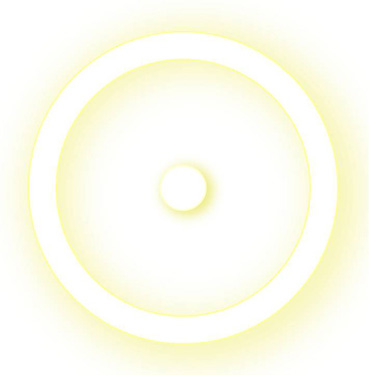 フォトンとは、万物の根源!!DNAを変容させるエネルギー。そして、すべてを創造できる、宇宙のあらゆる全てを産み出すことができる万物根源のエネルギー。神人とは、フォトンを自分のハートと魂から発現できるもの!!自分のハートと魂から出るフォトンが相手を変容させる。それは、本来の姿へ還っていくよう、活性化すること。フォトンを発現する神人が100人誕生すれば、アセンションは成功する!!!上記は、Ａｉ先生の初セッションを受け、書いたレポートの一部です。セッションで一番心に刻まれたのが、この「神人プロジェクト」でした。その内容に圧倒され、神妙な顔になっている私を見ながら「どうやって行うのでしょうね！？うふふっ。」と少女のように無邪気に笑われたＡｉ先生の笑顔が、今も脳裏に鮮明に浮かびます。２００９年の２月のことでした。それから５年後の２０１４年２月、その「神人プロジェクト」の本番がいよいよ本格的に始まることを喜びと、武者震いする思いで感じています。　神人とは、「神と一体化した人」とAi先生の著書「天岩戸開き」に書いてありますが、とうとう、その神人の第一歩となるチビチビ神人が誕生する瞬間が近づいてきたと感じています。それを可能にした一つは、私たちアカデミーのメンバー一人ひとりが、各自の「核心」を探求し、確立することに取り組んだからだと私は思います。では、この「核心」とは、なんでしょう！？それは、「私」という存在の、まさに中心にある「願い・目的」なのではないか！？ここでいう「私」とは、この宇宙の誕生と同時に生まれた、「真の私＝ハイアーセルフ」の魂や御神体など、高次の自己のすべてです。その多次元に存在するすべての「私」の核心に共通にある「願い・目的」が、「核心」である、と。では、「私」の核心、その願い・目的とは！？その探求にアカデミーで出たテーマは、「最も大切なものとは！？」でした。『無条件の愛』になりたくてアカデミーに参加した私は、自分が「愛に成る」ことで他の人が輝き、幸せになるお手伝いをしたいと思っていました。そして、幸せな人が増えることで、この地球も輝きを取り戻していくであろうと考えていました。目的は自分のみのアセンションではなく、みんなのためになることでした。核心を探求する中、地球に存在するすべて、人も、動物も、植物も、鉱物も・・、すべてをハートの愛で包み込み、地球と共に愛と光の世界へとアセンションさせたい・・、さらに宇宙も、と思いました。それが私の願いであり、最も大切なことで、それを行うために「私は今、ここに存在している」。そう感じた時、「そう、それが私の願いでもあるのですよ」というように、ハートがとても痛み、反応するのを感じました。ハイアー・ご神体の思いを受け取ったのです。「あぁ、すべてを愛の世界へアセンションさせるのが、真の自己であるご神体の願いでもあったのだなぁ！」ハイアーのＴｏｐ＆Ｃｏｒｅのご神体レベルから、長い長い宇宙での学びを行いながら、中今、この地球とそこに存在するすべてを愛と光へと帰還させるために、「私＝地上セルフ」は、ここ・地球にいるのだ・・そう実感しました。核心の探求の中、私とメンバーとの「核心」が共振・共鳴し、反応することを度々感じるようになってきました。メンバーの方が核心から思いを発すると、私の核心も共鳴し、反応するのです。そして、「全くその通りだなーー」とストレートに「確信」として感じられたり、同じ思いでつながっている真の「絆」を感じたり、理屈抜きにハート全開で「信頼」を寄せることができ、「愛」を感じるのです！その体験から、「核心」とは、表現は一人ひとり違っても、本質のエネルギーは同じものでできていて、響きあい、繋がりあうものだと理解しました。さらに重要なことは、それは「宇宙の願い」とも共通である、ということでした。「宇宙の願い」とは、宇宙のあらゆる全てを産み出した「宇宙のお母さんの願い」とも言えるのではないかと思います。宇宙のお母さんにとって、産み出した全ての子供が愛おしくて仕方がなく、すべての子供が幸せになるよう、自己のすべてを捧げて護り、愛していると思います。ライトワーカーの私たちの思いは、その宇宙のお母さんの一部を担っている、ともいえるのではないか、と感じました。宇宙のお母さんの願い、「宇宙のすべてを護り、育み、愛す」ことを、この地上で具現化させるために私たちはいる、と。　また、核心とは０ポイントであるとも感じます。宇宙は、一つの光子・フォトンから生まれたと言われています。一つのフォトンが、∞の創出点＝０ポイントとなって、あらゆる全てを産み出しているそうです。そのあらゆる全てを産み出した源、根源の愛こそが、宇宙のお母さんであり、至高の母性性そのもので、産み出した全てを護り、育み、成長＝アセンションさせたいと、ただただ、愛を贈り続けているのだと思います。そして、宇宙の願いと一体となった自己の核心は、０ポイントともつながっているのだと感じました。それは、マルテン(冒頭の画)で表すことができ、宇宙のお母さんが生み出したものすべてが、外枠のマルで、あらゆるすべてを産み出す創出点＝０ポイントが、中心のテンになります。このマルテンは、宇宙の創造神を表す形象でもあり、フォトン、神界・魂、中今・・なども表すシンボルです。それは、宇宙のお母さんである創造神の分御魂である私たちの魂は、規模は小さいけれど宇宙のお母さんと同質(フォトン)で、同じ能力を持っている、つまりフォトンの創出点であるＯポイントが核心にあり、神界の創造の働きを行うという、共通性を表していると感じます。　「核心」を探求する中、私はこれまでの人生、この「核心」で感じることのみを「自己の真実」として選び、進んできたことに気がつきました。つまり、核心が反応するものが、自分にとっての「真実＝本物」であると確信し、核心で自己の真偽をかぎ分けてきたようなのです。では、私が初めて「これぞ、核心！！！」と感じたのはいつだったのか！？昨年の９月に「核心」を探求し始める以前に、果たしてあったのか！？と、お風呂でボーっと思いめぐらしていると…！！！とても重要なことを思いだしました！なんと、ＮＭＣＡＡのＨＰを偶然にも見つけた時！その時がまさに、初「これぞ、核心」だった！！！今でもその時のことを思い出すと、体中の血液が駆け巡って、カ―――ッと熱くなり、ワクワクします！！！その時のことを「天岩戸開き」の本の中で「核心をついた明快で、端的な文章に心引きつけられました。」と、書いています。まぎれもなく、この時が、私が宇宙史を懸けて臨んできた「願い・目的」を果たせる場所にたどり着いた、その記念すべき瞬間だったのです！核心は、更に深度を増して行きました。次に大きく「核心」と感じたことは、Ａｉ先生の初個人セッションの時で、「これぞ！！！」とくぎ付けになることがありました。それが冒頭に書いた「神人プロジェクト」の内容で、神人という概念がこの時、しっかりと自己の中に植えつけられました。「神人」になることが、自己の「真の働き」であると、思いだしたのです。それ以降は、常に「神人」に向かって、日々のワークや探求・実践を進めていくようになりました。　次の「核心」は、参加から約半年後に行われた、初のメンバーの集いでした。それは、アセンションにおけるとても重要な動きとなるものでしたが、まだ参加して半年そこらのメンバーにとっては、地上で初めて会えることにウキウキするばかりだったと思います。ですが、エネルギー的には常なることでもありますが、アセンションとは逆のエネルギーも大きく動くこととなり、その調整は、そのことを理解するＡｉ先生と、もう一人の重鎮のみがやってくださいました。その影響は、能天気な私の創造をはるかに超えたものだったようで、Ａｉ先生の体調の変化としても現れました。ですが、Ａｉ先生は少し休まれた後は、最後まで私たちと共にいてくださり、サポートし続けてくださいました。２カ所での、合計４日間の集いが終わる時、「核心」となることが起りました！それは最後のお別れのときで、Ａｉ先生は玄関先で私たちメンバーを一人ひとり見送ってくださいました。その時Ai先生は、何と表現していいのかわかりませんが、体調により少し震えるようにも感じる、魂の奥から発するような声で、「アセンションを一緒に、やり遂げましょう！」という言葉と共に、ハグしてくださいました。その瞬間、私はＡｉ先生から、全身全霊をかけて、すべてのアセンションのために自己を与え尽くしている、なんともすごい気迫であり、とてつもない愛を感じ、稲妻に打たれたような感覚を受け、とっさに「私は、この人を護る！！！」と、心の中で、核心から、誓っていました！！！「すべてのアセンションのためには、この目の前にいる、Ａｉ先生を護ることが重要！」と、内側からそのような思いが湧いてきたのです。その思い、それこそが、私の「核心」。それ以降、一度も退会することを本気で考えたことは無く、優等生ではないので、できる・できないで悩むことはありましたが（笑）、「やること」をなんとかやり続け、今日に至っています。　ＮＭＣＡＡに参加する前は、「核心」を探していたプロセスで、参加後は、見つけた「核心」の探求となっていたと、今振り返り、感じます。昨年、高次では、旧宇宙から新宇宙に変わる動きがあり、その過程であらゆる全て、私たちのご神体も一旦ドロドロに溶け、「新」へと生まれ変わったそうです。ですが、私たちの「核心」は溶けることなく残り、それが新しいご神体の核となったと、Ａｉ先生に伝えていただきました。まさに、究極の私たちとは、その「核心」の「想い・願い」であり、それを地上で成就するために、肉体を持った「私＝地上セルフ」がいるのだ、と理解しました。　今、地球全体を見渡すと、地球の状態は決して楽観視できないことも多いと感じます。みなさんも、少なからず同じ思いをお持ちなのではないでしょうか！？ですが、ＮＭＣＡＡがやろうとしていることは、冒頭に書いた、「すべてをＤＮＡ、素粒子レベルから変容させ、望む世界を創造できるフォトンを発する神人を創出すること」であり、その結果、地球・宇宙を丸ごとアセンションさせる「神人(根源) プロジェクト」です。地球を本来の平和で、美しく、豊かな愛の星にするには、何が重要か！？常にそのことにフォーカスし、実践していくことと共に、本来、人が持っている無限の可能性に気づき、それを開花させ、これまでの常識では考えも及ばないことで世界を変えていく。そんな夢や魔法のようなワクワクすることで地球をアセンションさせる、この神人(根源) プロジェクトこそが、唯一、八方塞がりとも感じられるこの状況から奇跡の大逆転を起せるものであり、まさに今、その奇跡のプロジェクトが現実のものとして始まる時が来たと、ワクワクするハートで感じています。「道は、愛に始まり、愛に終わる。」神人(根源)プロジェクト、そのカギは愛であり、ハートだと学びました。私たち一人ひとりのハートにある「愛」を自己の中心とし、愛を基準に生きる。すると、そこからじわじわと愛の拡大となる変化・シフトが生まれ、自己と共に、それに触れた人もシフトしてくる。学び、実践しながら、そのことを少しずつ実感しています。そして重要なことは、これから成るであろう「神人」レベルになった時、その変化は指数関数的拡大を起すシナジーとなるということのようです。どんなビッグバンが起こるか、ほんとにワクワクです。また、Ａｉ先生を中心に愛・信頼・絆で結ばれた仲間(根源家族)と共に、ワクワクと楽しく、心から笑いあいながら学び、実践できていることも、一つの奇跡と感じています。このような幸せを、一人でも多くの方に体験していただきたく、また、愛の星を創造する力となっていただきたく、読んでくださった方が神人プロジェクトに参加されることを、ハートより祈っています。「アセンションとは、幸せになること。」　Ａｉ先生の言葉の通り、みなさんの幸せを願って。